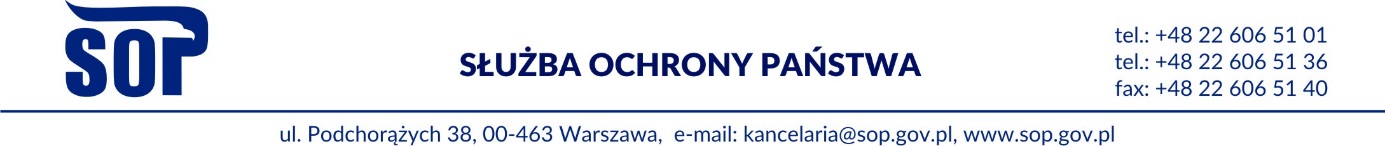 Warszawa, dnia 17.05.2021 r.    ZAPYTANIE OFERTOWESłużba Ochrony Państwa z siedzibą w Warszawie, przy ul. Podchorążych 38, zwraca się z wnioskiem o przedstawienie oferty handlowej na wykonanie wraz z montażem  tablic nazw ulic i placu na terenie obiektu SOP w Warszawie przy ul. Podchorążych 38 według projektu graficznego stanowiącego oddzielny załącznik do zapytania oraz wykonanie  tablic szklanych ze szkła matowego o wymiarach, treści i wyglądzie zgodnie z załącznikami wraz
z montażem we wskazanym miejscu.I. Szczegółowe określenie przedmiotu zamówienia:a) Wykonanie, dostawa i montaż 10 tablic nazw wewnętrznych ulic i placu na terenie obiektu Służby Ochrony Państwa w Warszawie przy ul. Podchorążych 38. Wygląd tablic, treść, rozmiar oraz rodzaj materiału według projektu graficznego stanowiącego oddzielny załącznik
do zapytania. Obwoluta tablic w kolorze brązowym.Zakres prac obejmujących wykonanie i montaż tablic z nazwą ulic i placuTablice z nazwą ulic i placu wraz z montażem, o wymiarach i treści określonych w załączniku graficznym, tablice dwustronne wykonane z blachy aluminiowej mocowane na słupku. Wymiar tablic 16 x 75 cm w kolorze beżowym z brązowym liternictwem.Tablice winne być trwale mocowane na wysokości min 275 cm, max 280 cm, zabezpieczone przed obracaniem się wokół osi słupka, licząc od poziomu gruntu do jej dolnej krawędzi.Zakres prac obejmujących wykonanie słupka do montażu tablicy z nazwą ulicy wraz z jego posadowieniem we wskazanym miejscu Słupek do montażu tablic z nazwą ulic i placu wykonany z rury stalowej  o  średnicy 50 mm,  zabezpieczony farbą antykorozyjną i powierzchniową w kolorze brązowym. Słupek u nasady zabezpieczony jest korkiem w kształcie czaszy kulistej lub płaskiej,  słupek osadzony w gruncie na głębokość 50 cm, fundament o wymiarze 40x40x40 cm ( beton klasy B10), koniec dolny słupka zakończony przyspawanymi poprzeczkami dolnymi (płaskownikami), słupek winien być montowany od skrajni jezdni zgodnie z obowiązującymi w tym zakresie przepisami prawa.Konieczna wizja lokalna przed realizacją zamówienia (montażu).b) Wykonanie 5 tablic szklanych ze szkła matowego o wymiarach, treści i wyglądzie zgodnie z załącznikami wraz z montażem. Tablice mają być z otworami, mocowane we wskazanym miejscu. Przykłady tablic w załączniku. Konieczna wizja lokalna przed realizacją zamówienia (montażu).II. Wybór oferty najkorzystniejszej nastąpi w oparciu o następujące kryteria:Cena brutto za całość przedsięwzięcia.Zamawiający podpisze stosowną umowę (wystawi zlecenie) z wykonawcą którego oferta będzie najkorzystniejsza cenowo.III. Termin wykonania usługi:  do dnia 04.06.2021 r.IV. Warunki i termin realizacji:Zamawiający niezwłocznie po wyborze ofert i zatwierdzeniu projektu wystawi zlecenie oraz zapewni ze swojej strony bieżącą współpracę oraz gotowość do udzielenia dodatkowych informacji i wyjaśnień.V. Warunki płatności:Płatność przelewem po wykonaniu usługi i otrzymaniu faktury w terminie 14 dni od jej doręczenia do siedziby Służby Ochrony Państwa. VI. Termin nadsyłania ofert wyznacza się do dnia 21.05.2021 r. - oferty przesyłać na adres e-mail : logistyka3@sop.gov.pl ; w.wlodarski@sop.gov.pl VII. Informacje dodatkoweZgodnie z art. 13 ust. 1 i 2 Rozporządzenia Parlamentu Europejskiego i Rady (UE) 2016/679 z dnia 27 kwietnia 2016 r. w sprawie ochrony osób fizycznych w związku z przetwarzaniem danych osobowych i w sprawie swobodnego przepływu takich danych oraz uchylenia dyrektywy 95/46/WE (ogólne rozporządzenie o ochronie danych) (Dz. Urz. UE L 119 z 04.05.2016, str. 1), dalej „RODO” informuje, że:Administratorem Pani/Pana danych osobowych jest Komendant Służby Ochrony Państwa, z siedzibą w Warszawie (00 - 463) przy ul. Podchorążych 38, Administrator wyznaczył inspektora ochrony danych osobowych, z którym może się Pani/Pan skontaktować poprzez adres e-mail: iodo@sop.gov.pl, telefon: 22 606 50 01.Pani/Pana dane osobowe przetwarzane będą na podstawie art. 6 ust. 1 lit. b i c RODO 
w celu związanym z udzieleniem zamówienia o wartości nieprzekraczającej wyrażonej w złotych równowartości  kwoty 30 000 EURO.Odbiorcami Pani/Pana danych osobowych mogą być osoby lub podmioty, którym udostępniona zostanie dokumentacja na podstawie powszechnie obowiązujących przepisów.Pani/Pana dane osobowe nie będą przekazywane do państw spoza  Europejskiego Obszaru Gospodarczego (tj. państw trzecich).Pani/Pana dane osobowe będą przechowywane przez okres niezbędny do realizacji celu określonego powyżej, a po tym czasie przez okres archiwizacji wymagany dla danych kategorii danych przez przepisy powszechnie obowiązującego prawa.Przysługuje Pani/Panu prawo dostępu do treści swoich danych osobowych oraz prawo ich sprostowania, usunięcia, ograniczenia, przetwarzania, jeżeli zachodzą przesłanki do tych uprawnień i nie są ograniczone poprzez inne przepisy prawne. Przysługuje Pani/Panu prawo wniesienia skargi do organu nadzorczego zajmującego się ochroną danych osobowych – Prezesa Urzędu Ochrony Danych Osobowych.Podanie danych jest dobrowolne, ale konieczne w celu przystąpienia do zamówienia.Pani/Pana dane osobowe nie będą przetwarzane w sposób zautomatyzowany oraz nie będą profilowane.Wykonawca ubiegając się o udzielenie zamówienia zobowiązany jest do wypełnienia obowiązku informacyjnego przewidzianego w art. 13 lub w art. 14 RODO wobec osób fizycznych, od których dane osobowe bezpośrednio lub pośrednio pozyskał.